「ヤングケアラーに関するアンケート」結果について１　アンケートの実施概要目的かすみがうら市内の小学生・中学生を対象に「ヤングケアラー」と思われる、子どもの実態を把握するためアンケートを実施する。調査対象者　市立小中学校・義務教育学校　6･7･8･9年生（対象児童数：令和5年12月1日在籍者）調査方法各学校において、児童・生徒がタブレット端末を用いて回答フォームのＱＲコードを読み込み、ＷＥＢ上で回答する。各学校を通じて、保護者宛の「アンケート協力依頼」を通知した。実施期間　　令和5年12月4日～12月18日調査項目〇子どもの年齢（学年）、性別、ケアの状況等を考慮した。　　　・家族のケアの有無（有る場合：ケアの対象、頻度、時間等）　　　・他者への相談状況　　　・助けて欲しいこと、必要としていること　　　・その他実態の把握２　アンケートの集計結果調査対象者　児童生徒数調査方法　　ＷＥＢアンケートアンケートの結果内容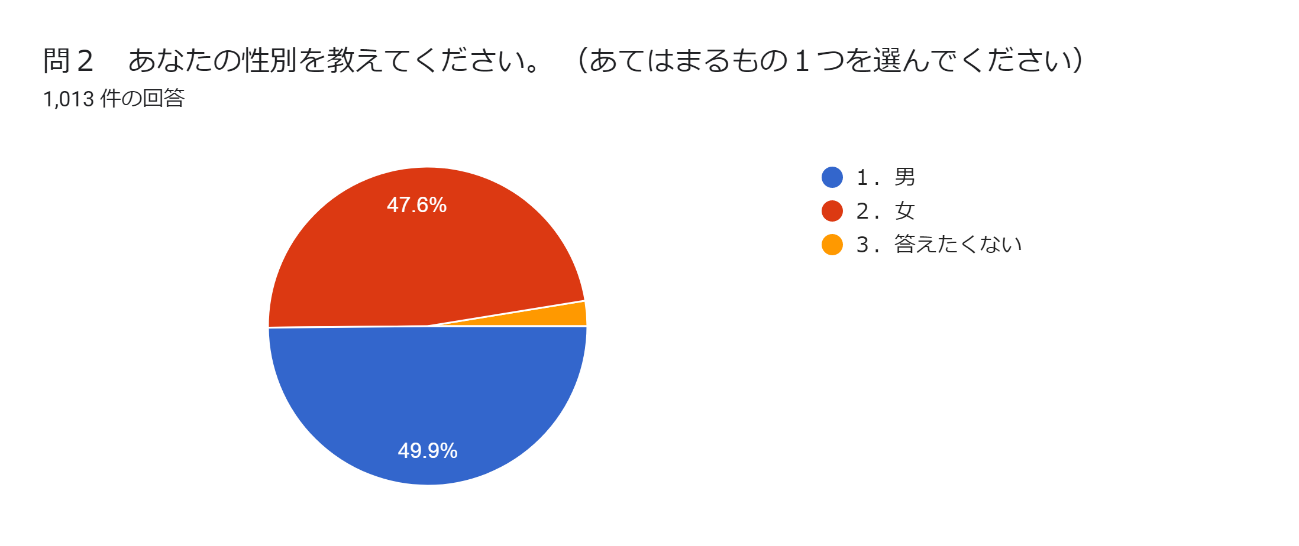 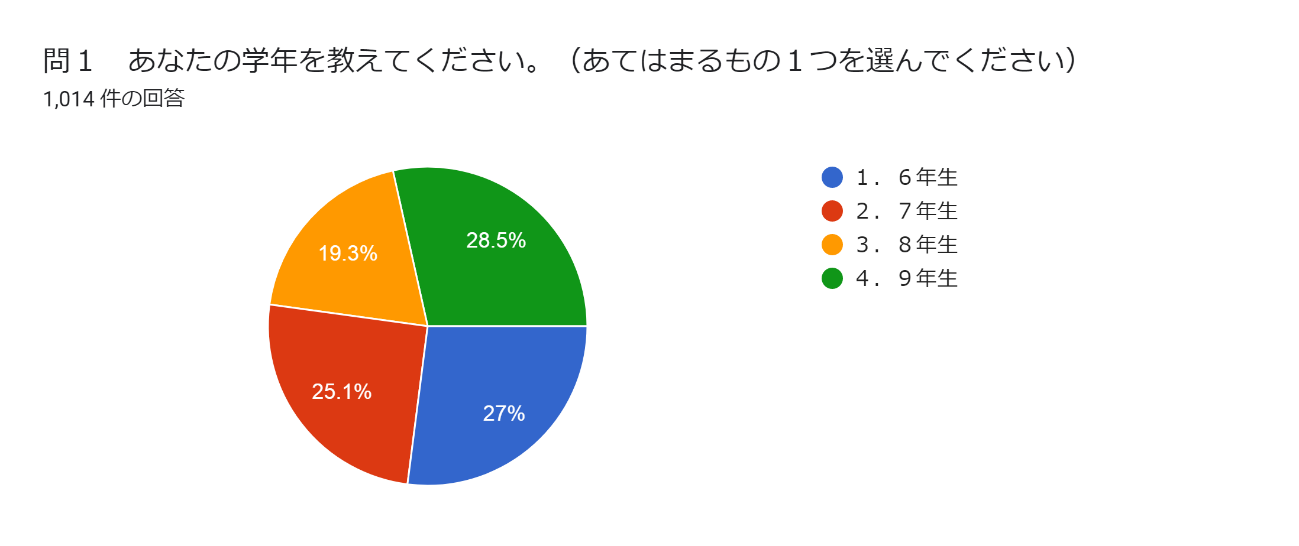 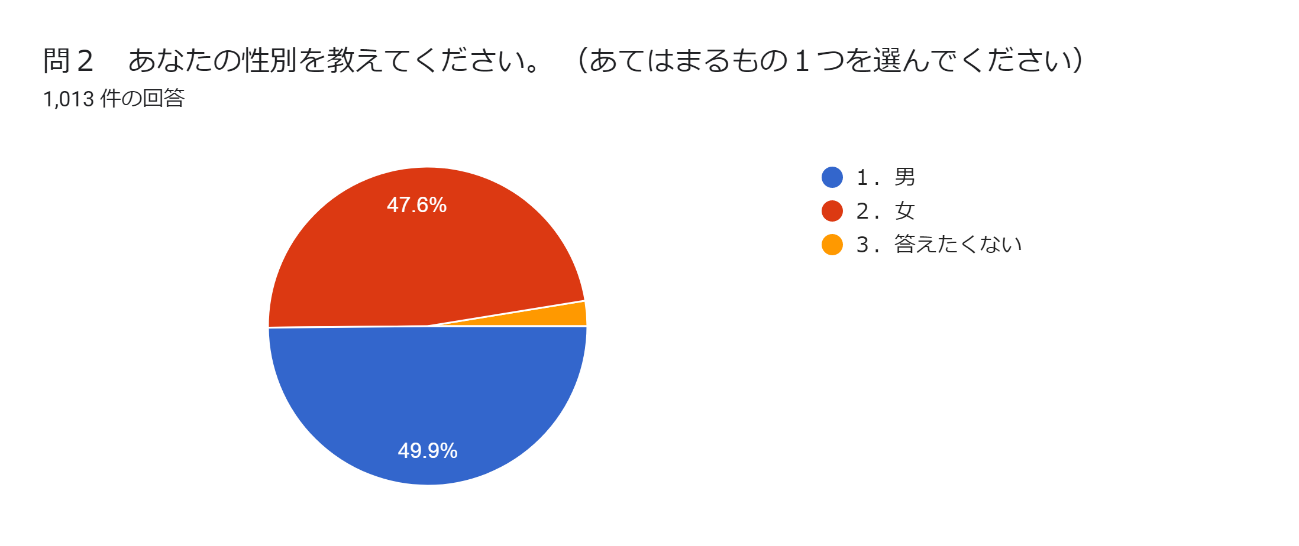 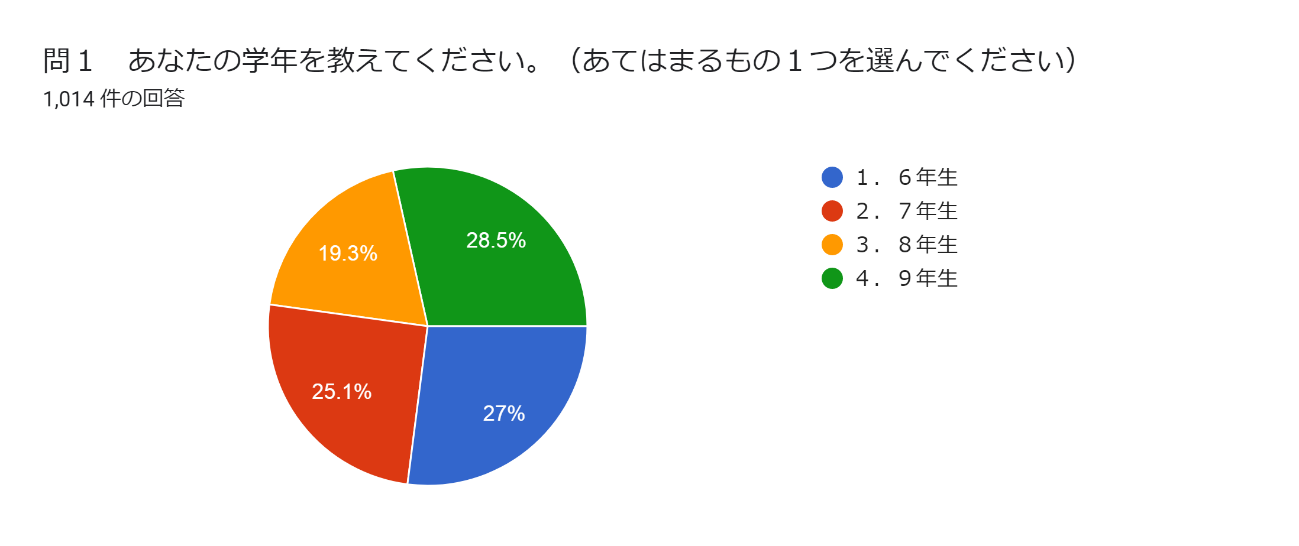 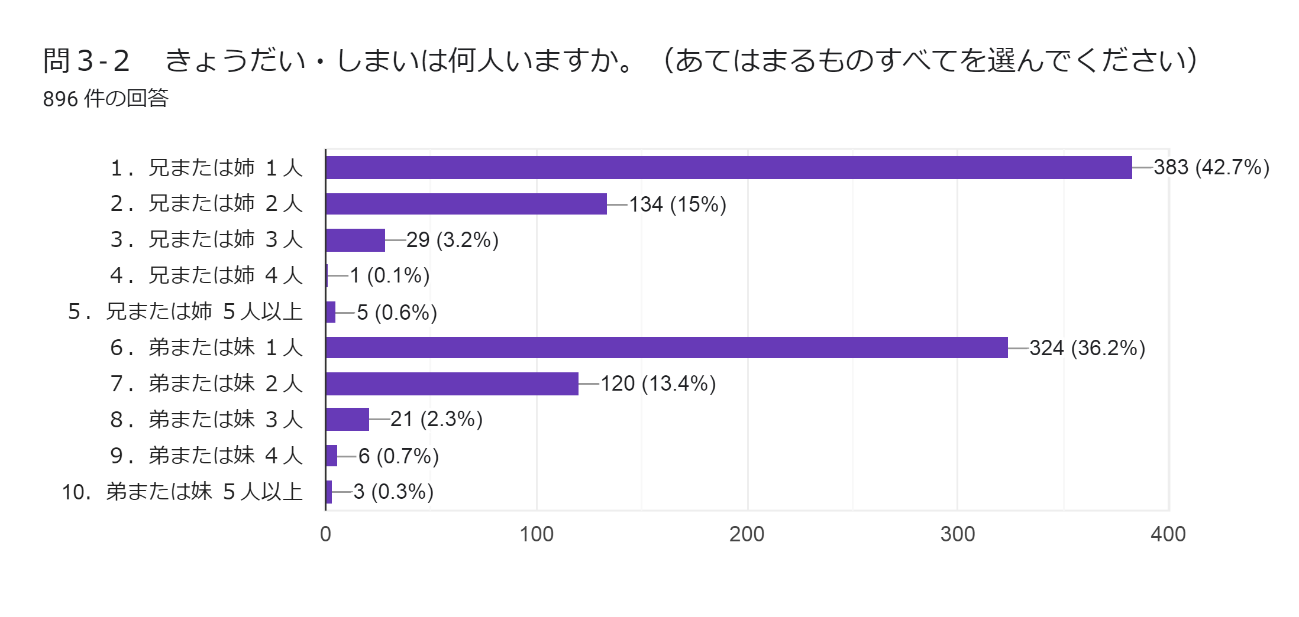 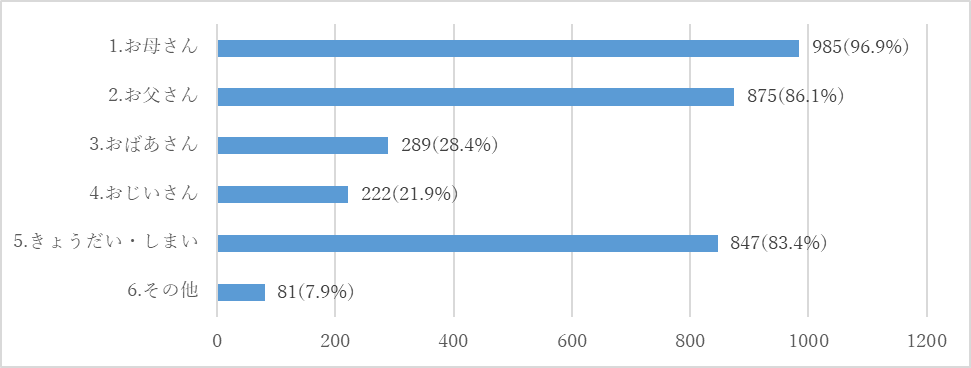 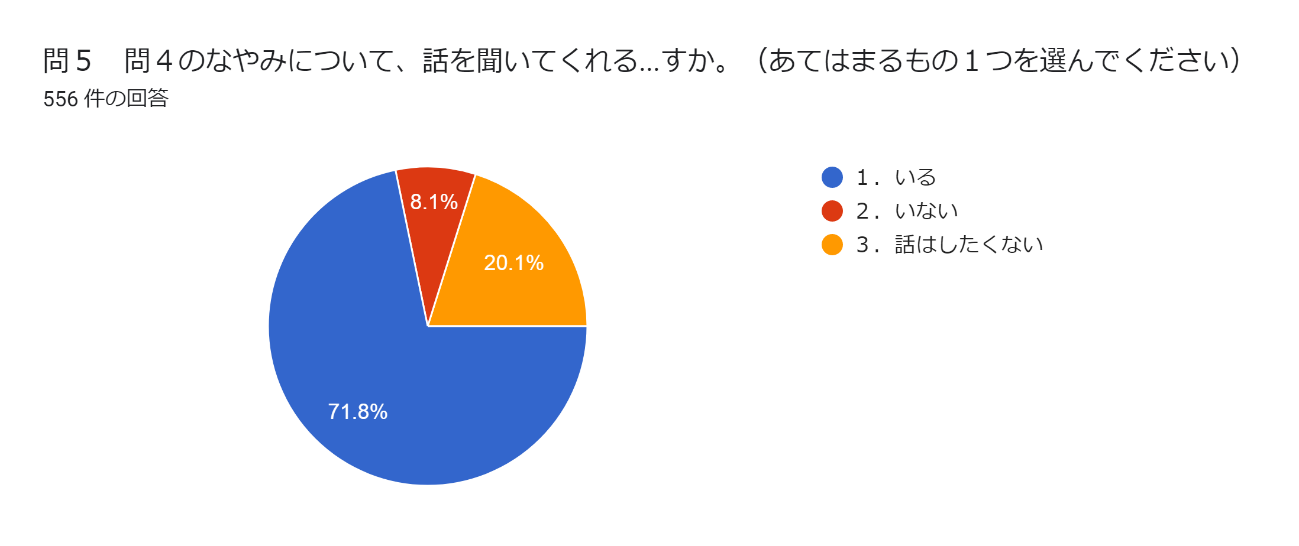 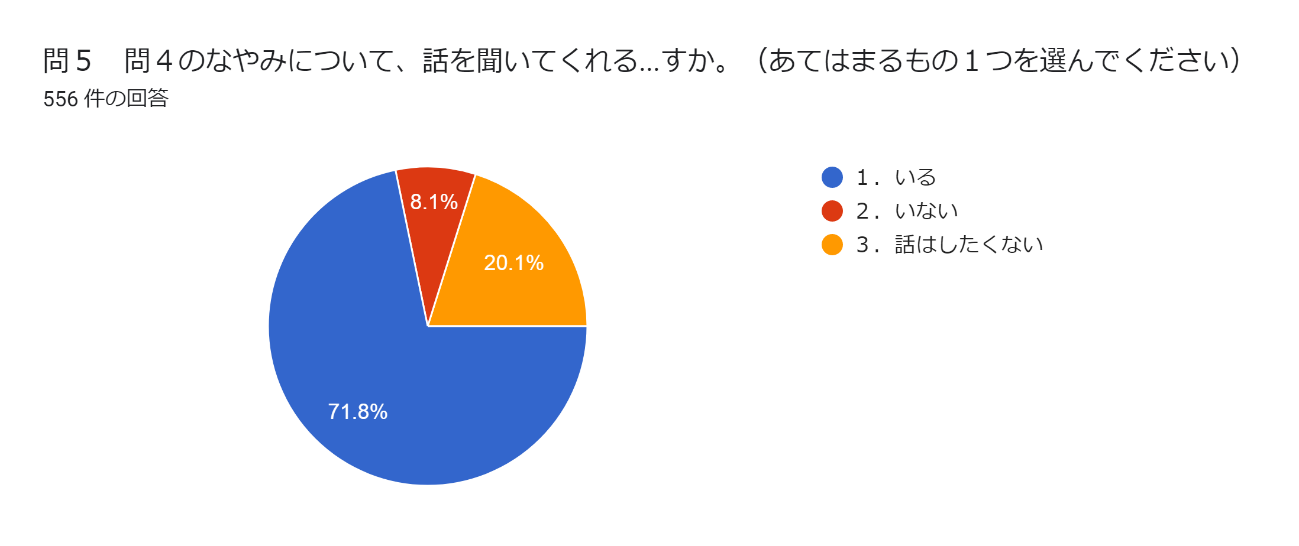 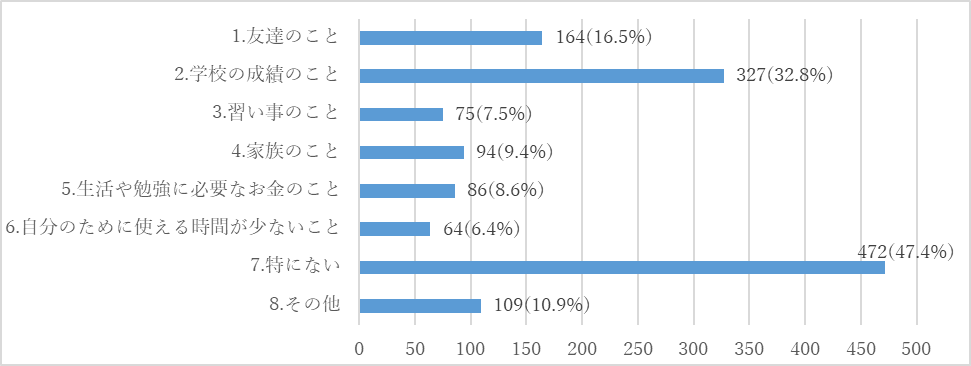 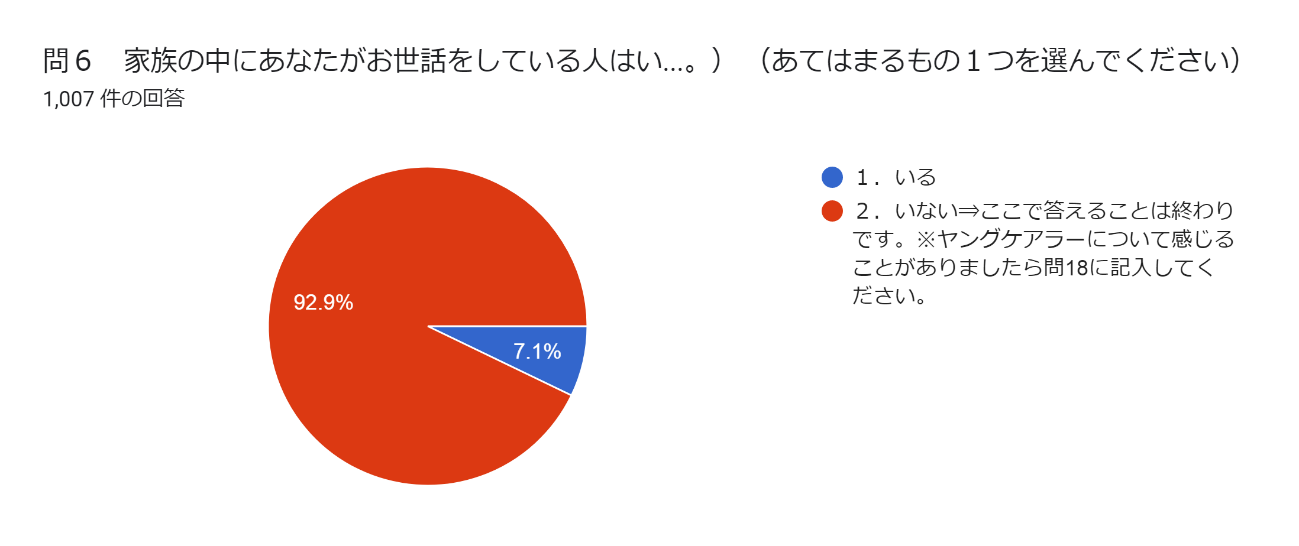 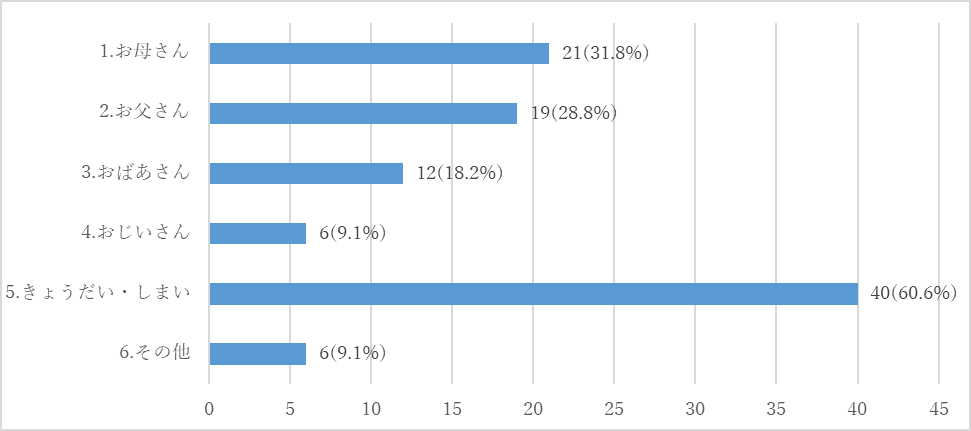 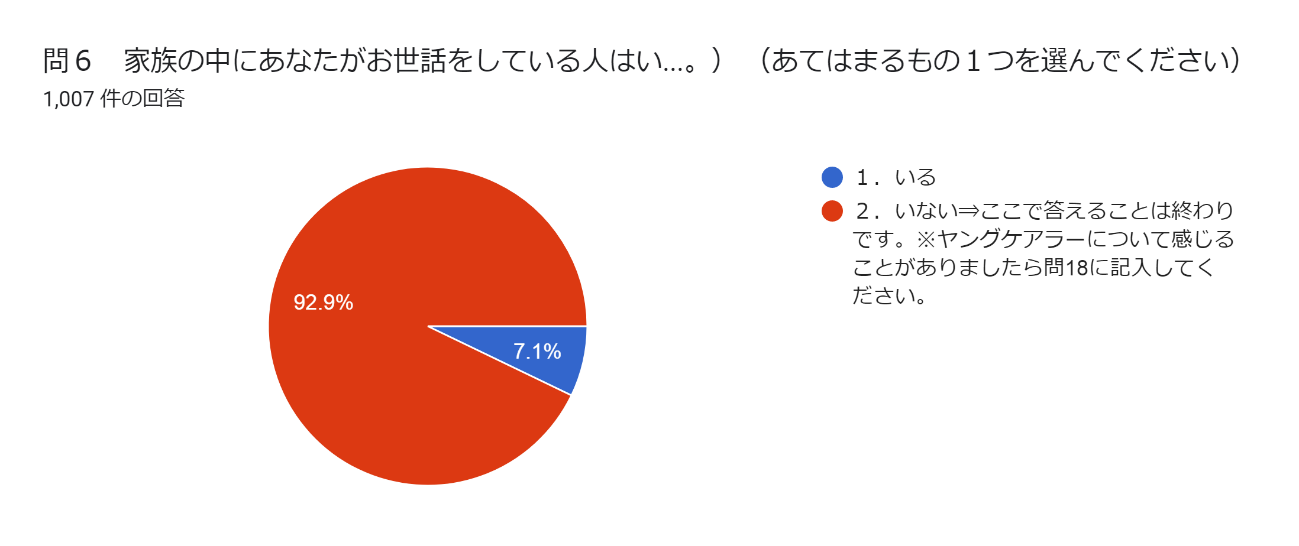 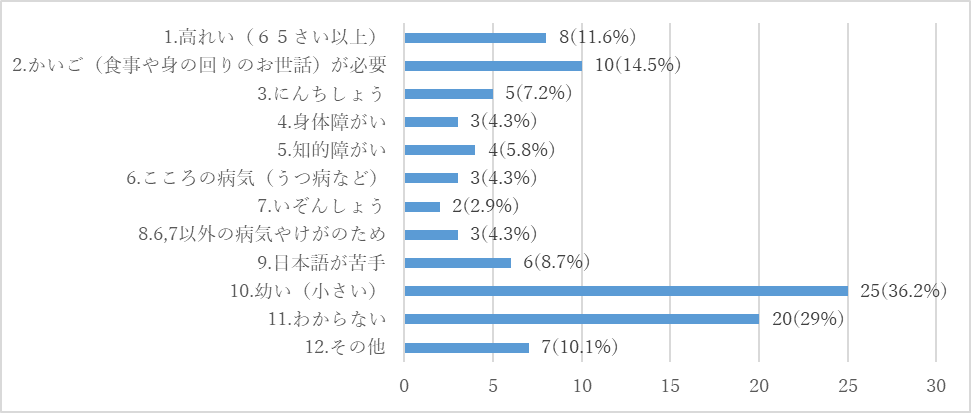 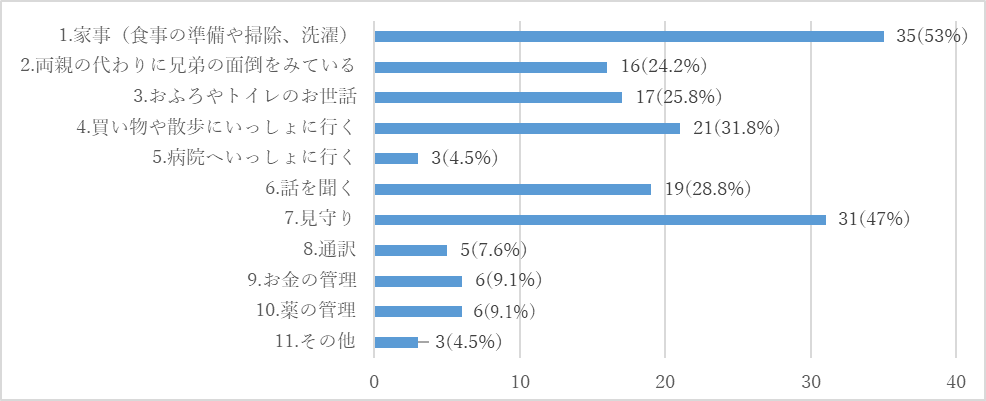 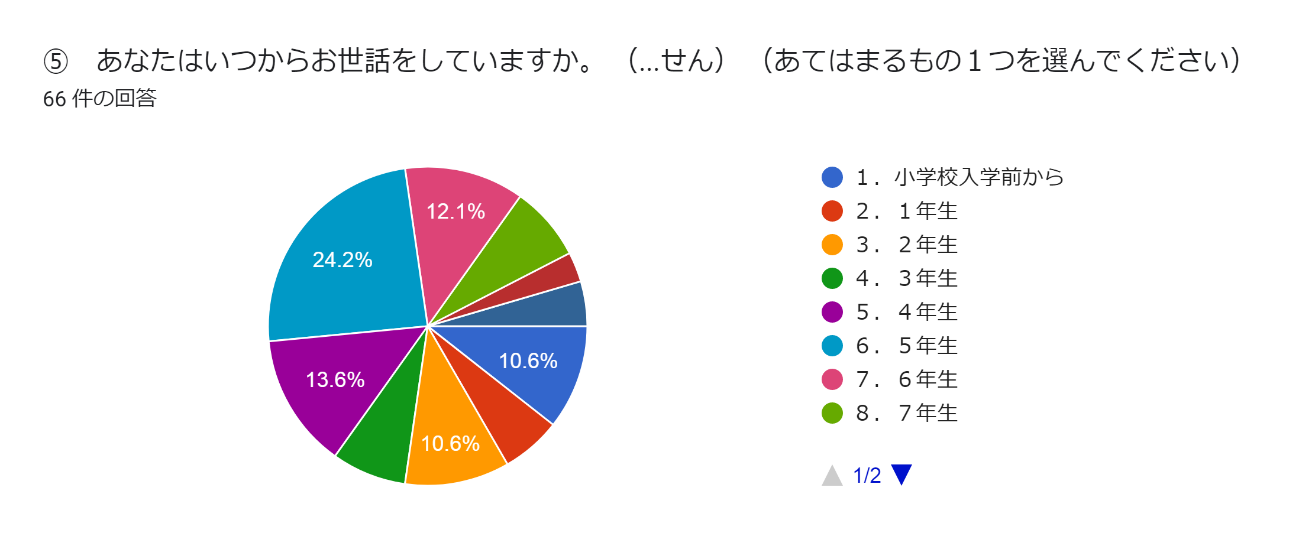 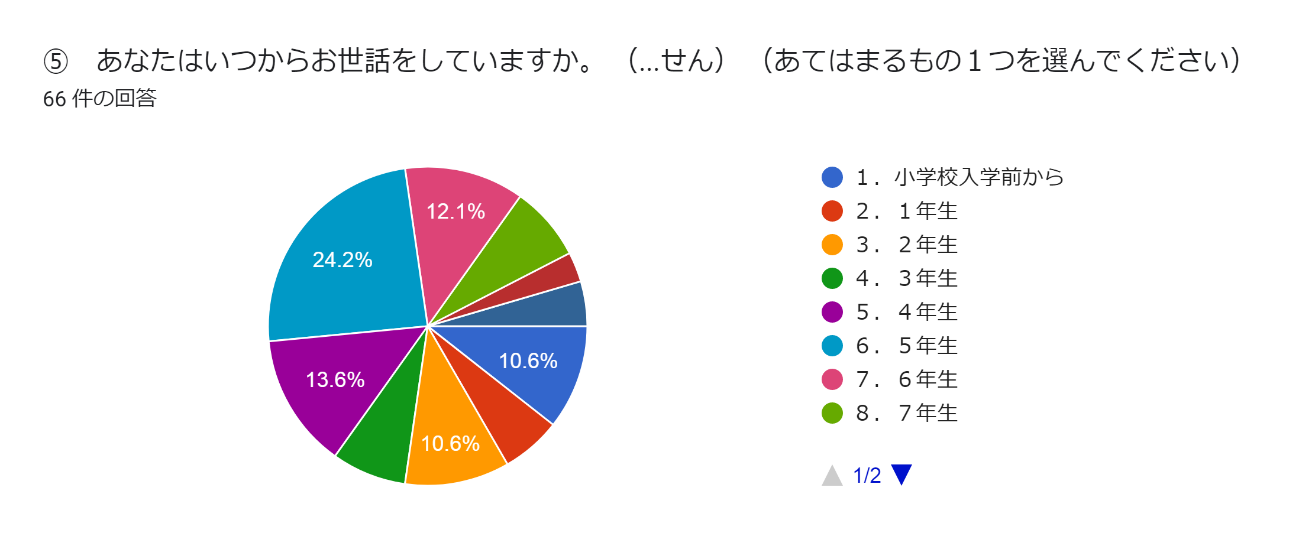 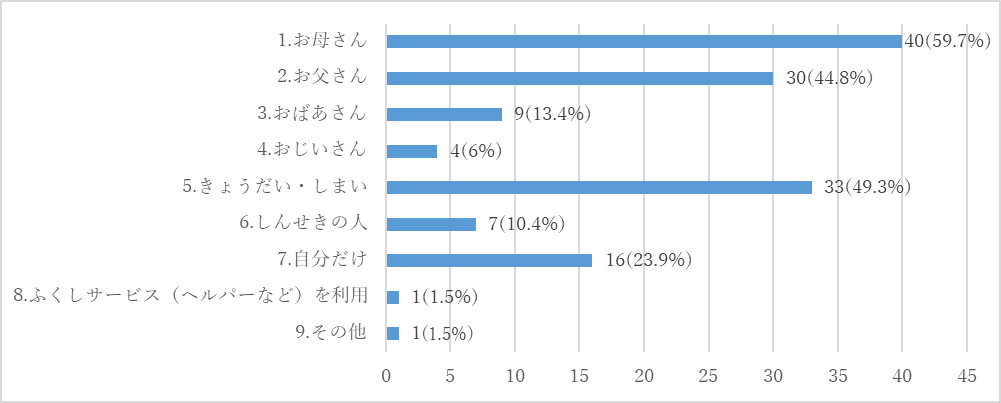 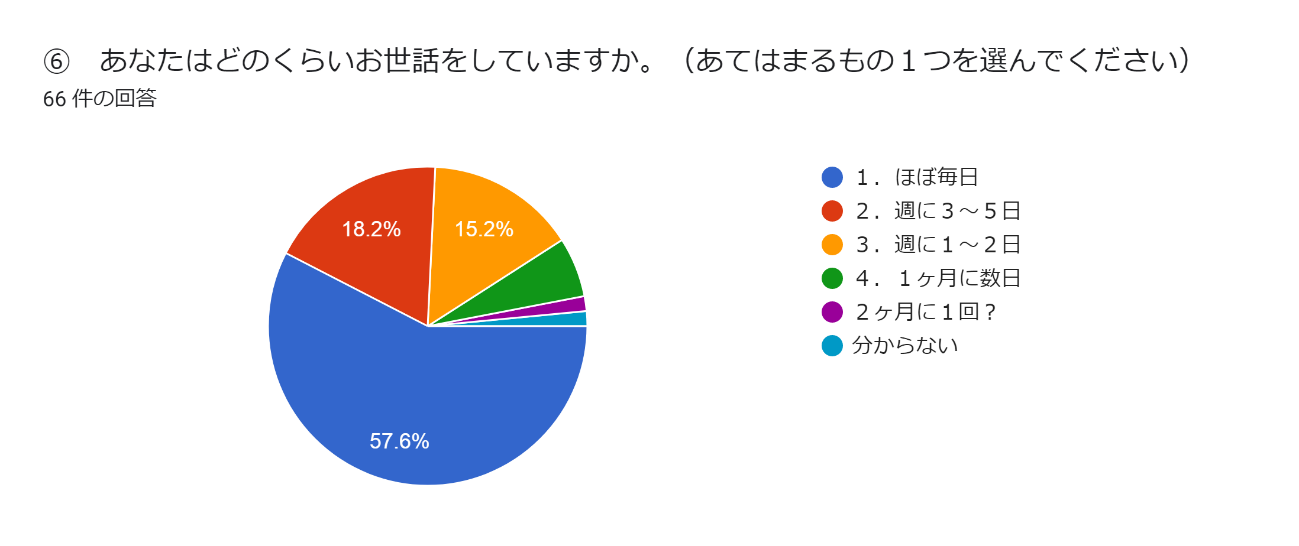 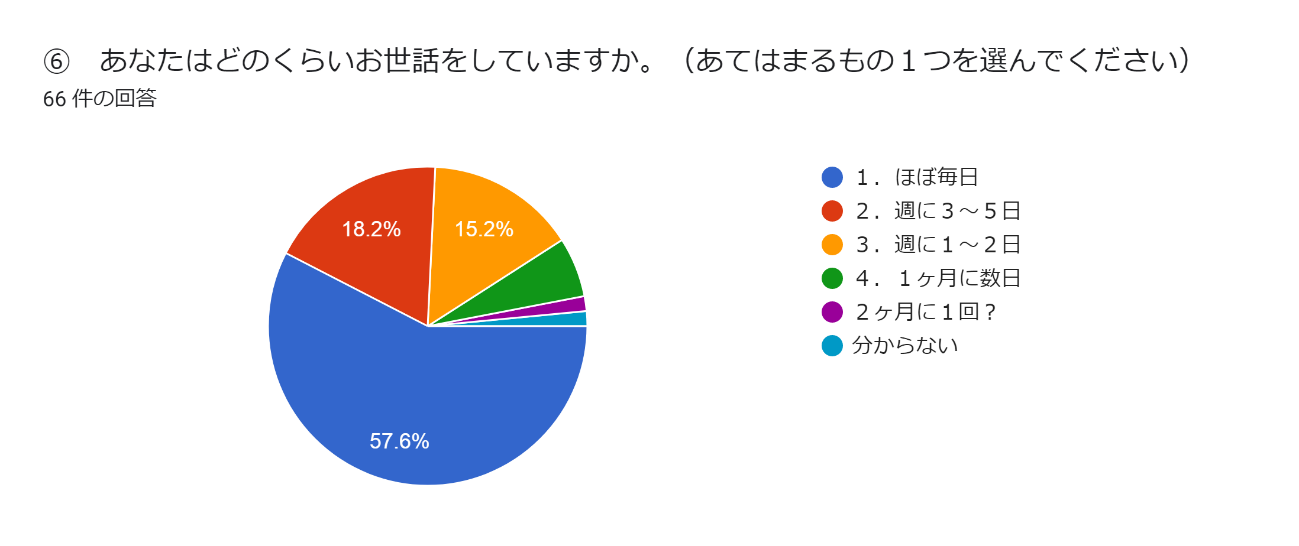 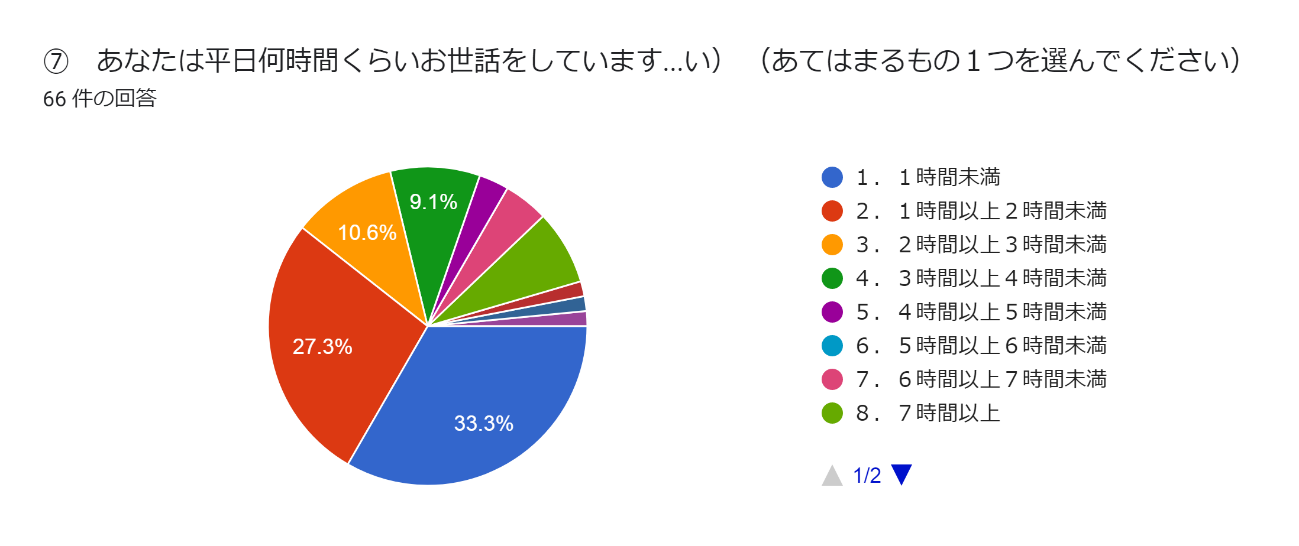 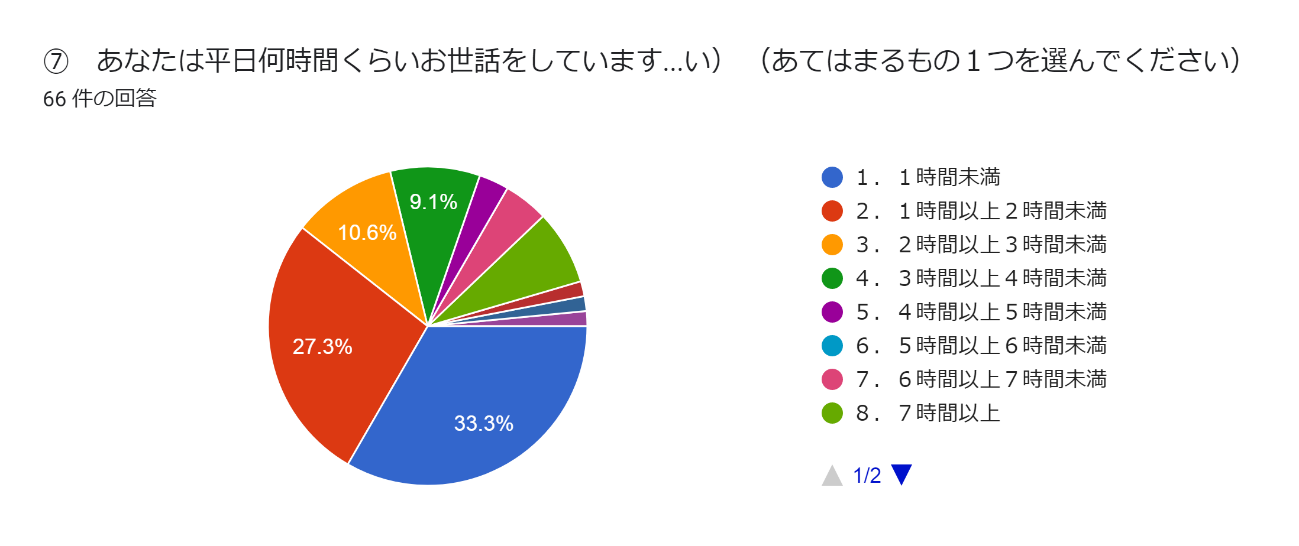 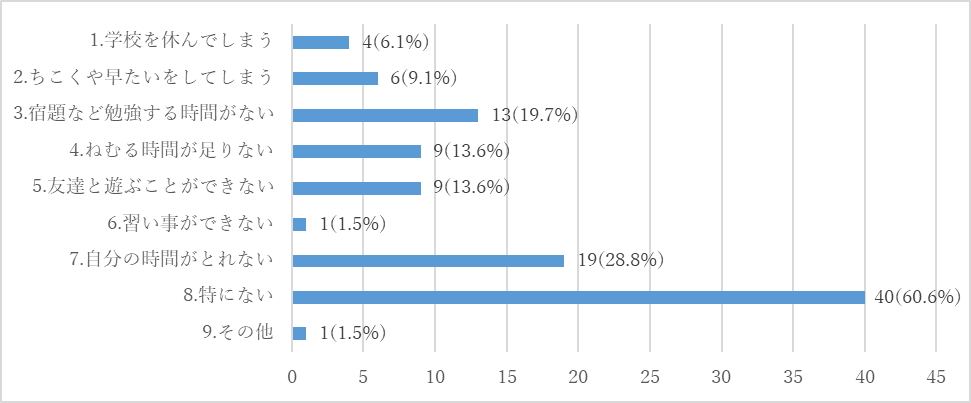 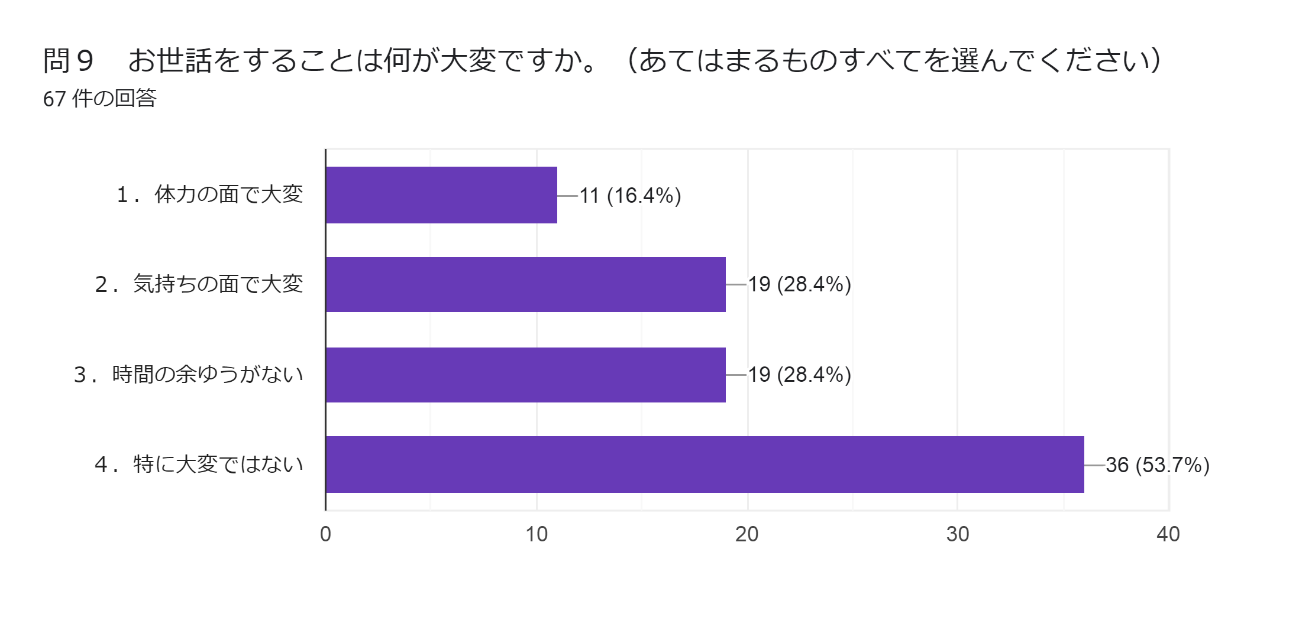 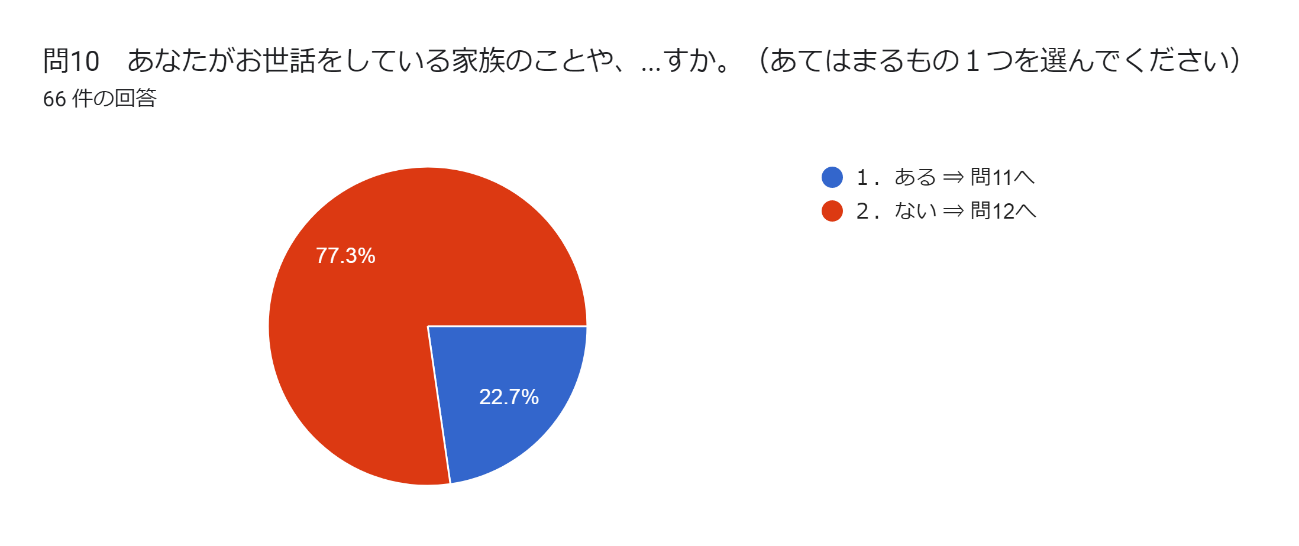 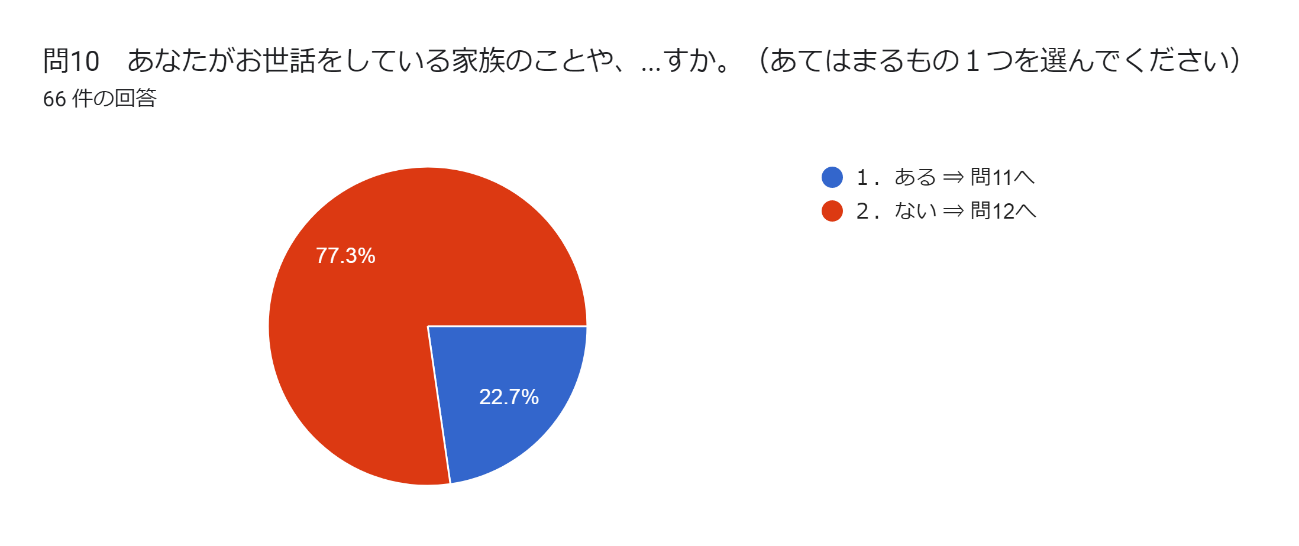 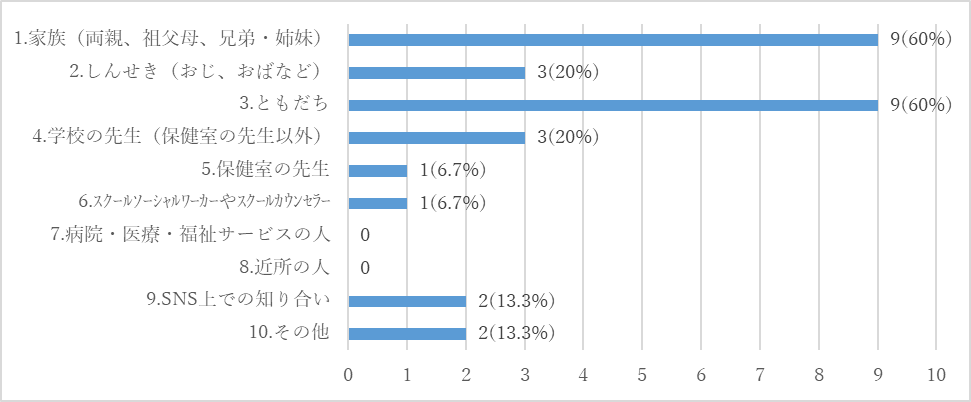 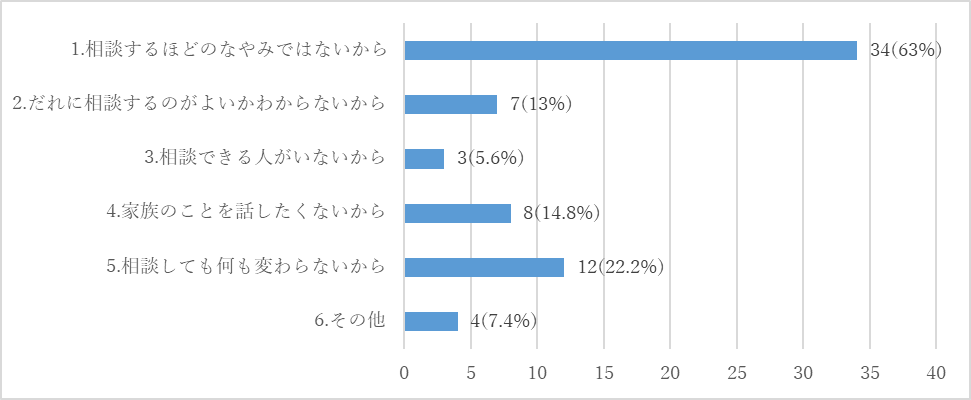 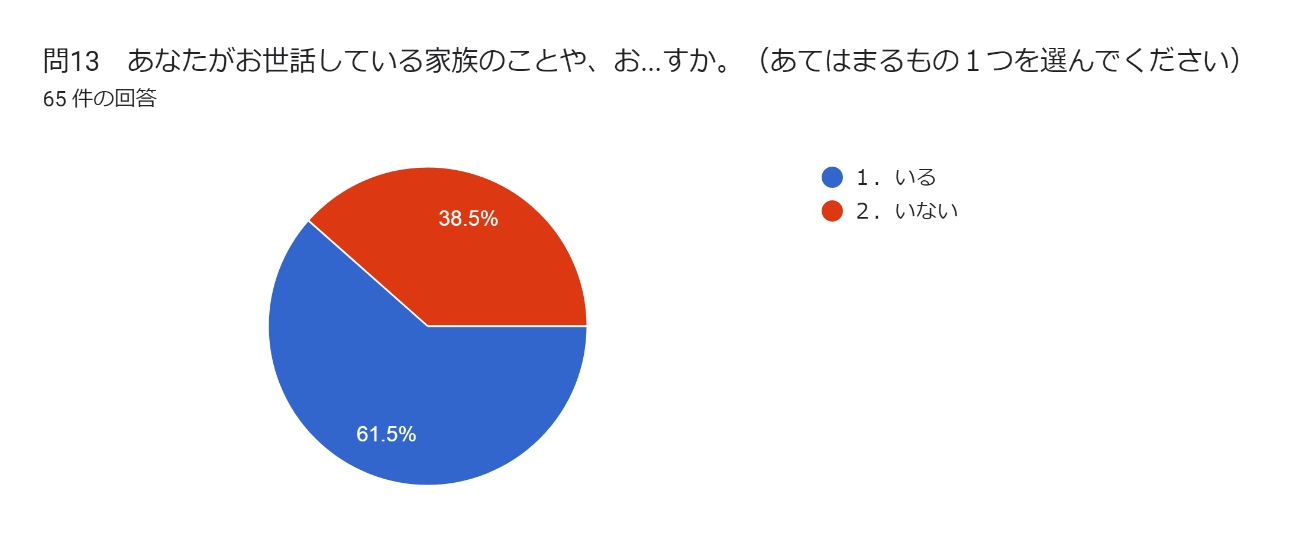 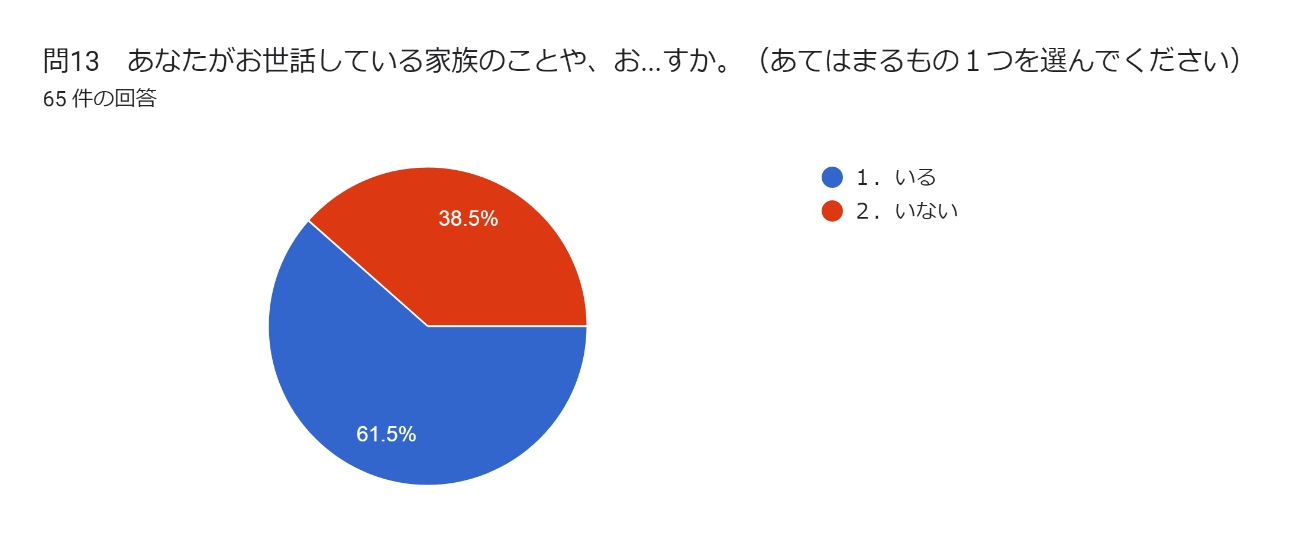 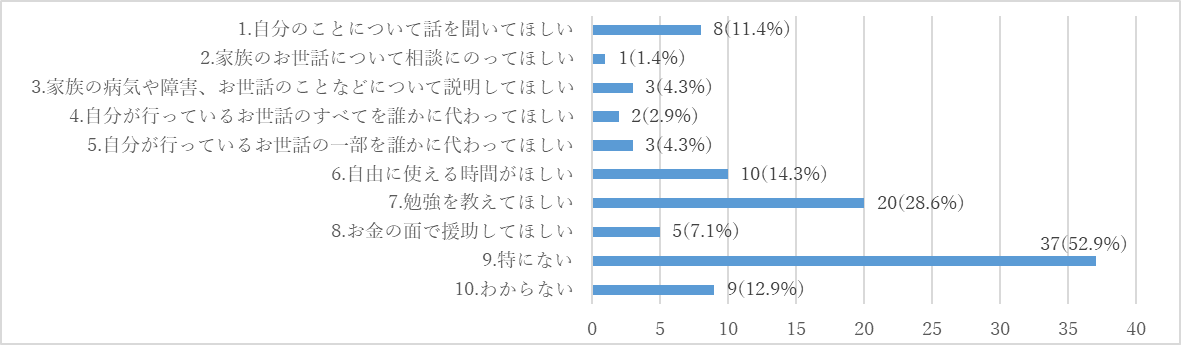 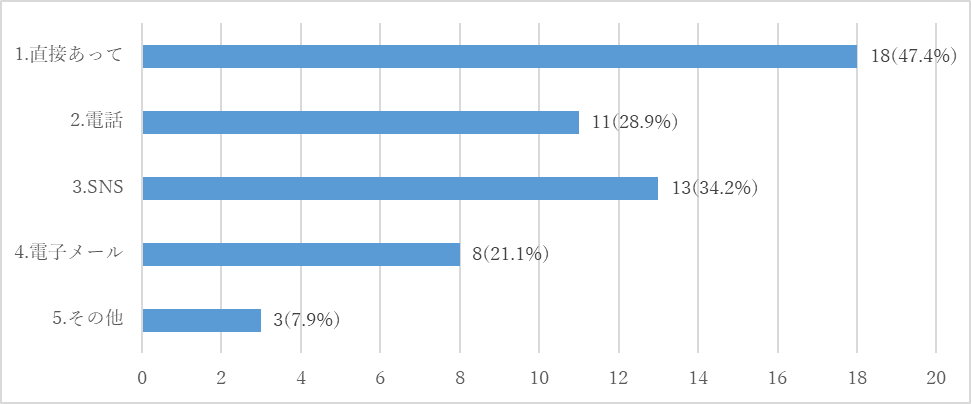 対　　　象人　　　数回　答　数回　答　率小学6年生308人274人89.0％中学7年生333人255人76.6％中学8年生304人196人64.5％中学9年生357人289人81.0％計1,302人1,014人77.9％